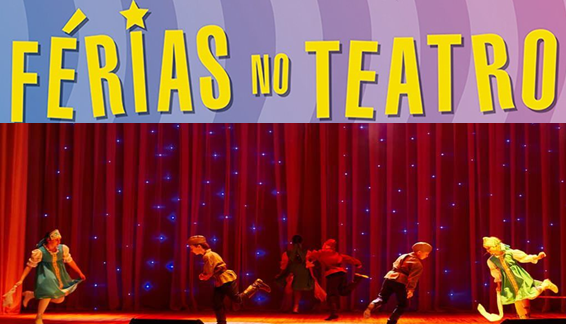 Campo Atividades Desportivas1 SemanaValor c/comparticipação do GDC150,00 €Valor p/ público em geral165,00 €Ficha de Inscrição – Férias no Teatro Bocage 2019Ficha de Inscrição – Férias no Teatro Bocage 2019Ficha de Inscrição – Férias no Teatro Bocage 2019Ficha de Inscrição – Férias no Teatro Bocage 2019Ficha de Inscrição – Férias no Teatro Bocage 2019Ficha de Inscrição – Férias no Teatro Bocage 2019Ficha de Inscrição – Férias no Teatro Bocage 2019Ficha de Inscrição – Férias no Teatro Bocage 2019Ficha de Inscrição – Férias no Teatro Bocage 2019Ficha de Inscrição – Férias no Teatro Bocage 2019Ficha de Inscrição – Férias no Teatro Bocage 2019Ficha de Inscrição – Férias no Teatro Bocage 2019Ficha de Inscrição – Férias no Teatro Bocage 2019Ficha de Inscrição – Férias no Teatro Bocage 2019Ficha de Inscrição – Férias no Teatro Bocage 2019Ficha de Inscrição – Férias no Teatro Bocage 2019Ficha de Inscrição – Férias no Teatro Bocage 2019Ficha de Inscrição – Férias no Teatro Bocage 2019Ficha de Inscrição – Férias no Teatro Bocage 2019Ficha de Inscrição – Férias no Teatro Bocage 2019Ficha de Inscrição – Férias no Teatro Bocage 2019Ficha de Inscrição – Férias no Teatro Bocage 2019Ficha de Inscrição – Férias no Teatro Bocage 2019Ficha de Inscrição – Férias no Teatro Bocage 2019Ficha de Inscrição – Férias no Teatro Bocage 2019Ficha de Inscrição – Férias no Teatro Bocage 2019Ficha de Inscrição – Férias no Teatro Bocage 2019Ficha de Inscrição – Férias no Teatro Bocage 2019Ficha de Inscrição – Férias no Teatro Bocage 2019Ficha de Inscrição – Férias no Teatro Bocage 2019Ficha de Inscrição – Férias no Teatro Bocage 2019Ficha de Inscrição – Férias no Teatro Bocage 2019Ficha de Inscrição – Férias no Teatro Bocage 2019Ficha de Inscrição – Férias no Teatro Bocage 2019Ficha de Inscrição – Férias no Teatro Bocage 2019Ficha de Inscrição – Férias no Teatro Bocage 2019Ficha de Inscrição – Férias no Teatro Bocage 2019Ficha de Inscrição – Férias no Teatro Bocage 2019Ficha de Inscrição – Férias no Teatro Bocage 2019Ficha de Inscrição – Férias no Teatro Bocage 2019Ficha de Inscrição – Férias no Teatro Bocage 2019Ficha de Inscrição – Férias no Teatro Bocage 2019Ficha de Inscrição – Férias no Teatro Bocage 2019Ficha de Inscrição – Férias no Teatro Bocage 2019Ficha de Inscrição – Férias no Teatro Bocage 2019Ficha de Inscrição – Férias no Teatro Bocage 2019Ficha de Inscrição – Férias no Teatro Bocage 2019Ficha de Inscrição – Férias no Teatro Bocage 2019Ficha de Inscrição – Férias no Teatro Bocage 2019Ficha de Inscrição – Férias no Teatro Bocage 2019Ficha de Inscrição – Férias no Teatro Bocage 2019Ficha de Inscrição – Férias no Teatro Bocage 2019Ficha de Inscrição – Férias no Teatro Bocage 2019Ficha de Inscrição – Férias no Teatro Bocage 2019Ficha de Inscrição – Férias no Teatro Bocage 2019Ficha de Inscrição – Férias no Teatro Bocage 2019Ficha de Inscrição – Férias no Teatro Bocage 2019Ficha de Inscrição – Férias no Teatro Bocage 2019Ficha de Inscrição – Férias no Teatro Bocage 2019Ficha de Inscrição – Férias no Teatro Bocage 2019Ficha de Inscrição – Férias no Teatro Bocage 2019Ficha de Inscrição – Férias no Teatro Bocage 2019Ficha de Inscrição – Férias no Teatro Bocage 2019Ficha de Inscrição – Férias no Teatro Bocage 2019Ficha de Inscrição – Férias no Teatro Bocage 2019Ficha de Inscrição – Férias no Teatro Bocage 2019Ficha de Inscrição – Férias no Teatro Bocage 2019Ficha de Inscrição – Férias no Teatro Bocage 2019Ficha de Inscrição – Férias no Teatro Bocage 2019Ficha de Inscrição – Férias no Teatro Bocage 2019Ficha de Inscrição – Férias no Teatro Bocage 2019Ficha de Inscrição – Férias no Teatro Bocage 2019Ficha de Inscrição – Férias no Teatro Bocage 2019Ficha de Inscrição – Férias no Teatro Bocage 2019Ficha de Inscrição – Férias no Teatro Bocage 2019Ficha de Inscrição – Férias no Teatro Bocage 2019Ficha de Inscrição – Férias no Teatro Bocage 2019Ficha de Inscrição – Férias no Teatro Bocage 2019Ficha de Inscrição – Férias no Teatro Bocage 2019Ficha de Inscrição – Férias no Teatro Bocage 2019Ficha de Inscrição – Férias no Teatro Bocage 2019Ficha de Inscrição – Férias no Teatro Bocage 2019Ficha de Inscrição – Férias no Teatro Bocage 2019Ficha de Inscrição – Férias no Teatro Bocage 2019Ficha de Inscrição – Férias no Teatro Bocage 2019Ficha de Inscrição – Férias no Teatro Bocage 2019Ficha de Inscrição – Férias no Teatro Bocage 2019Ficha de Inscrição – Férias no Teatro Bocage 2019Ficha de Inscrição – Férias no Teatro Bocage 2019Ficha de Inscrição – Férias no Teatro Bocage 2019Ficha de Inscrição – Férias no Teatro Bocage 2019Ficha de Inscrição – Férias no Teatro Bocage 2019Ficha de Inscrição – Férias no Teatro Bocage 2019Ficha de Inscrição – Férias no Teatro Bocage 2019Ficha de Inscrição – Férias no Teatro Bocage 2019Ficha de Inscrição – Férias no Teatro Bocage 2019Ficha de Inscrição – Férias no Teatro Bocage 2019Ficha de Inscrição – Férias no Teatro Bocage 2019Ficha de Inscrição – Férias no Teatro Bocage 2019Ficha de Inscrição – Férias no Teatro Bocage 2019Ficha de Inscrição – Férias no Teatro Bocage 2019Ficha de Inscrição – Férias no Teatro Bocage 2019Ficha de Inscrição – Férias no Teatro Bocage 2019Ficha de Inscrição – Férias no Teatro Bocage 2019Ficha de Inscrição – Férias no Teatro Bocage 2019Ficha de Inscrição – Férias no Teatro Bocage 2019Ficha de Inscrição – Férias no Teatro Bocage 2019Ficha de Inscrição – Férias no Teatro Bocage 2019Ficha de Inscrição – Férias no Teatro Bocage 2019Ficha de Inscrição – Férias no Teatro Bocage 2019Ficha de Inscrição – Férias no Teatro Bocage 2019Ficha de Inscrição – Férias no Teatro Bocage 2019Ficha de Inscrição – Férias no Teatro Bocage 2019Ficha de Inscrição – Férias no Teatro Bocage 2019Ficha de Inscrição – Férias no Teatro Bocage 2019Ficha de Inscrição – Férias no Teatro Bocage 2019Ficha de Inscrição – Férias no Teatro Bocage 2019Ficha de Inscrição – Férias no Teatro Bocage 2019Ficha de Inscrição – Férias no Teatro Bocage 2019Ficha de Inscrição – Férias no Teatro Bocage 2019Ficha de Inscrição – Férias no Teatro Bocage 2019Ficha de Inscrição – Férias no Teatro Bocage 2019Ficha de Inscrição – Férias no Teatro Bocage 2019Ficha de Inscrição – Férias no Teatro Bocage 2019Ficha de Inscrição – Férias no Teatro Bocage 2019Ficha de Inscrição – Férias no Teatro Bocage 2019Ficha de Inscrição – Férias no Teatro Bocage 2019Ficha de Inscrição – Férias no Teatro Bocage 2019Ficha de Inscrição – Férias no Teatro Bocage 2019Ficha de Inscrição – Férias no Teatro Bocage 2019Ficha de Inscrição – Férias no Teatro Bocage 2019Ficha de Inscrição – Férias no Teatro Bocage 2019Ficha de Inscrição – Férias no Teatro Bocage 2019Ficha de Inscrição – Férias no Teatro Bocage 2019Ficha de Inscrição – Férias no Teatro Bocage 2019Ficha de Inscrição – Férias no Teatro Bocage 2019Ficha de Inscrição – Férias no Teatro Bocage 2019Ficha de Inscrição – Férias no Teatro Bocage 2019Ficha de Inscrição – Férias no Teatro Bocage 2019Ficha de Inscrição – Férias no Teatro Bocage 2019Ficha de Inscrição – Férias no Teatro Bocage 2019Ficha de Inscrição – Férias no Teatro Bocage 2019Ficha de Inscrição – Férias no Teatro Bocage 2019Ficha de Inscrição – Férias no Teatro Bocage 2019Ficha de Inscrição – Férias no Teatro Bocage 2019Ficha de Inscrição – Férias no Teatro Bocage 2019Ficha de Inscrição – Férias no Teatro Bocage 2019Ficha de Inscrição – Férias no Teatro Bocage 2019Ficha de Inscrição – Férias no Teatro Bocage 2019Ficha de Inscrição – Férias no Teatro Bocage 2019Ficha de Inscrição – Férias no Teatro Bocage 2019Ficha de Inscrição – Férias no Teatro Bocage 2019Ficha de Inscrição – Férias no Teatro Bocage 2019Ficha de Inscrição – Férias no Teatro Bocage 2019Ficha de Inscrição – Férias no Teatro Bocage 2019Ficha de Inscrição – Férias no Teatro Bocage 2019Ficha de Inscrição – Férias no Teatro Bocage 2019Ficha de Inscrição – Férias no Teatro Bocage 2019Ficha de Inscrição – Férias no Teatro Bocage 2019Ficha de Inscrição – Férias no Teatro Bocage 2019Ficha de Inscrição – Férias no Teatro Bocage 2019Ficha de Inscrição – Férias no Teatro Bocage 2019Ficha de Inscrição – Férias no Teatro Bocage 2019Ficha de Inscrição – Férias no Teatro Bocage 2019Ficha de Inscrição – Férias no Teatro Bocage 2019Ficha de Inscrição – Férias no Teatro Bocage 2019Ficha de Inscrição – Férias no Teatro Bocage 2019Ficha de Inscrição – Férias no Teatro Bocage 2019Ficha de Inscrição – Férias no Teatro Bocage 2019Ficha de Inscrição – Férias no Teatro Bocage 2019Ficha de Inscrição – Férias no Teatro Bocage 2019Ficha de Inscrição – Férias no Teatro Bocage 2019Ficha de Inscrição – Férias no Teatro Bocage 2019Ficha de Inscrição – Férias no Teatro Bocage 2019Ficha de Inscrição – Férias no Teatro Bocage 2019Ficha de Inscrição – Férias no Teatro Bocage 2019Ficha de Inscrição – Férias no Teatro Bocage 2019Ficha de Inscrição – Férias no Teatro Bocage 2019Ficha de Inscrição – Férias no Teatro Bocage 2019Ficha de Inscrição – Férias no Teatro Bocage 2019Ficha de Inscrição – Férias no Teatro Bocage 2019Ficha de Inscrição – Férias no Teatro Bocage 2019Ficha de Inscrição – Férias no Teatro Bocage 2019Ficha de Inscrição – Férias no Teatro Bocage 2019Ficha de Inscrição – Férias no Teatro Bocage 2019Ficha de Inscrição – Férias no Teatro Bocage 2019Ficha de Inscrição – Férias no Teatro Bocage 2019Ficha de Inscrição – Férias no Teatro Bocage 2019Ficha de Inscrição – Férias no Teatro Bocage 2019Ficha de Inscrição – Férias no Teatro Bocage 2019Ficha de Inscrição – Férias no Teatro Bocage 2019Ficha de Inscrição – Férias no Teatro Bocage 2019Ficha de Inscrição – Férias no Teatro Bocage 2019Ficha de Inscrição – Férias no Teatro Bocage 2019Ficha de Inscrição – Férias no Teatro Bocage 2019Nome:Nome:Nome:Nome:Nome:Nome:Nome:Nome:Nome:Nome:Nome:Nome:Nome:Nome:Nome:Nome:Nome:Nome:Nome:Nome:Nome:Nº Colab.: Nº Colab.: Nº Colab.: Nº Colab.: Nº Colab.: Nº Colab.: Nº Colab.: Nº Colab.: Nº Colab.: Nº Colab.: Nº Colab.: Nº Colab.: Nº Colab.: Nº Colab.: Nº Colab.: (Obrigatório)(Obrigatório)(Obrigatório)(Obrigatório)(Obrigatório)(Obrigatório)(Obrigatório)(Obrigatório)(Obrigatório)(Obrigatório)(Obrigatório)(Obrigatório)(Obrigatório)(Obrigatório)(Obrigatório)(Obrigatório)(Obrigatório)(Obrigatório)(Obrigatório)(Obrigatório)(Obrigatório)(Obrigatório)(Obrigatório)(Obrigatório)(Obrigatório)(Obrigatório)(Obrigatório)Outros participantes:Outros participantes:Outros participantes:Outros participantes:Outros participantes:Outros participantes:Outros participantes:Outros participantes:Outros participantes:Outros participantes:Outros participantes:Outros participantes:Outros participantes:Outros participantes:Outros participantes:Outros participantes:Outros participantes:Outros participantes:Outros participantes:Outros participantes:Outros participantes:Outros participantes:Outros participantes:Outros participantes:Outros participantes:Outros participantes:Outros participantes:Outros participantes:Outros participantes:Outros participantes:Outros participantes:Outros participantes:Outros participantes:Outros participantes:Outros participantes:Outros participantes:Outros participantes:Outros participantes:Outros participantes:Outros participantes:Outros participantes:Outros participantes:Outros participantes:Outros participantes:Outros participantes:Outros participantes:Outros participantes:Outros participantes:Outros participantes:Outros participantes:Outros participantes:Outros participantes:Outros participantes:Outros participantes:Outros participantes:Outros participantes:Outros participantes:Outros participantes:Outros participantes:Outros participantes:Outros participantes:IdadesIdadesIdadesIdadesIdadesIdadesIdadesIdades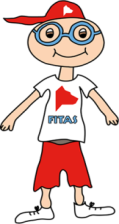                        Pagamento:                       Pagamento:                       Pagamento:                       Pagamento:                       Pagamento:                       Pagamento:                       Pagamento:                       Pagamento:                       Pagamento:                       Pagamento:                       Pagamento:                       Pagamento:                       Pagamento:                       Pagamento:                       Pagamento:                       Pagamento:                       Pagamento:                       Pagamento:                       Pagamento:                       Pagamento:                       Pagamento:                       Pagamento:                       Pagamento:                       Pagamento:                       Pagamento:                       Pagamento:                       Pagamento:                       Pagamento:                       Pagamento:                       Pagamento:                       Pagamento:                       Pagamento:                       Pagamento:                       Pagamento:                       Pagamento:                       Pagamento:                       Pagamento:                       Pagamento:                       Pagamento:                       Pagamento:                       Pagamento:                       Pagamento:                       Pagamento:                       Pagamento:                       Pagamento:                       Pagamento:      T.B. 003521790001079833036      T.B. 003521790001079833036      T.B. 003521790001079833036      T.B. 003521790001079833036      T.B. 003521790001079833036      T.B. 003521790001079833036      T.B. 003521790001079833036      T.B. 003521790001079833036      T.B. 003521790001079833036      T.B. 003521790001079833036      T.B. 003521790001079833036      T.B. 003521790001079833036      T.B. 003521790001079833036      T.B. 003521790001079833036      T.B. 003521790001079833036      T.B. 003521790001079833036      T.B. 003521790001079833036      T.B. 003521790001079833036      T.B. 003521790001079833036      T.B. 003521790001079833036      T.B. 003521790001079833036      T.B. 003521790001079833036      T.B. 003521790001079833036      T.B. 003521790001079833036      T.B. 003521790001079833036      T.B. 003521790001079833036      T.B. 003521790001079833036      T.B. 003521790001079833036      T.B. 003521790001079833036      T.B. 003521790001079833036      T.B. 003521790001079833036      T.B. 003521790001079833036      T.B. 003521790001079833036      T.B. 003521790001079833036      T.B. 003521790001079833036      T.B. 003521790001079833036      T.B. 003521790001079833036      T.B. 003521790001079833036      T.B. 003521790001079833036      T.B. 003521790001079833036      T.B. 003521790001079833036      T.B. 003521790001079833036      T.B. 003521790001079833036      T.B. 003521790001079833036      T.B. 003521790001079833036      T.B. 003521790001079833036      T.B. 003521790001079833036                                    Vencimento: (junho a julho)                                    Vencimento: (junho a julho)                                    Vencimento: (junho a julho)                                    Vencimento: (junho a julho)                                    Vencimento: (junho a julho)                                    Vencimento: (junho a julho)                                    Vencimento: (junho a julho)                                    Vencimento: (junho a julho)                                    Vencimento: (junho a julho)                                    Vencimento: (junho a julho)                                    Vencimento: (junho a julho)                                    Vencimento: (junho a julho)                                    Vencimento: (junho a julho)                                    Vencimento: (junho a julho)                                    Vencimento: (junho a julho)                                    Vencimento: (junho a julho)                                    Vencimento: (junho a julho)                                    Vencimento: (junho a julho)                                    Vencimento: (junho a julho)                                    Vencimento: (junho a julho)                                    Vencimento: (junho a julho)                                    Vencimento: (junho a julho)                                    Vencimento: (junho a julho)                                    Vencimento: (junho a julho)                                    Vencimento: (junho a julho)                                    Vencimento: (junho a julho)                                    Vencimento: (junho a julho)                                    Vencimento: (junho a julho)                                    Vencimento: (junho a julho)                                    Vencimento: (junho a julho)                                    Vencimento: (junho a julho)                                    Vencimento: (junho a julho)                                    Vencimento: (junho a julho)                                    Vencimento: (junho a julho)                                    Vencimento: (junho a julho)                                    Vencimento: (junho a julho)                                    Vencimento: (junho a julho)                                    Vencimento: (junho a julho)                                    Vencimento: (junho a julho)                                    Vencimento: (junho a julho)                                    Vencimento: (junho a julho)                                    Vencimento: (junho a julho)                                    Vencimento: (junho a julho)                                    Vencimento: (junho a julho)                                    Vencimento: (junho a julho)                                    Vencimento: (junho a julho)                                    Vencimento: (junho a julho)                                    Vencimento: (junho a julho)                                    Vencimento: (junho a julho)                                    Vencimento: (junho a julho)                                    Vencimento: (junho a julho)                                    Vencimento: (junho a julho)                                    Vencimento: (junho a julho)                                    Vencimento: (junho a julho)                                    Vencimento: (junho a julho)                                    Vencimento: (junho a julho)                                    Vencimento: (junho a julho)                                    Vencimento: (junho a julho)                                    Vencimento: (junho a julho)                                    Vencimento: (junho a julho)                                    Vencimento: (junho a julho)                                    Vencimento: (junho a julho) Assinatura: Assinatura: Assinatura: Assinatura: Assinatura: Assinatura: Assinatura: Assinatura: Assinatura: Assinatura: Assinatura: Assinatura: Assinatura: Assinatura: Assinatura: Assinatura: Assinatura: Assinatura: Assinatura: Assinatura: Assinatura: Assinatura: Assinatura: Assinatura: Assinatura: Assinatura: Assinatura: Assinatura:Contacto:Contacto:Contacto:Contacto:Contacto:Contacto:Contacto:Contacto:Contacto:Contacto:Contacto:Contacto:Contacto:Contacto:Contacto:Contacto:Contacto:Contacto:Contacto:Contacto:Contacto:Contacto:Contacto:Contacto:     Data:     Data:     Data:     Data:     Data:     Data:     Data:     Data:     Data:     Data:     Data:     Data:     Data:     Data:     Data:     Data:     Data:     Data:     Data: